West Torrens PartnershipWest Torrens PartnershipAustralian Curriculum Geography and History Integrated Unit Guide(Draft 18/03/14)Australian Curriculum Geography and History Integrated Unit Guide(Draft 18/03/14)Australian Curriculum Geography and History Integrated Unit Guide(Draft 18/03/14)Australian Curriculum Geography and History Integrated Unit Guide(Draft 18/03/14)Australian Curriculum Geography and History Integrated Unit Guide(Draft 18/03/14)Australian Curriculum Geography and History Integrated Unit Guide(Draft 18/03/14)Year 6Year 6GeographyGeographyGeographyGeographyGeographyGeographyHistoryHistoryHistoryHistoryKey Inquiry QuestionsKey Inquiry QuestionsKey Inquiry QuestionsKey Inquiry Questions R-7 Concepts R-7 ConceptsKey Inquiry QuestionsKey Inquiry QuestionsKey Inquiry QuestionsR-7 ConceptsHow do places, people and cultures differ across the world?What are Australia’s global connections between people and places?How do people’s connections to places affect their perception of them?How do places, people and cultures differ across the world?What are Australia’s global connections between people and places?How do people’s connections to places affect their perception of them?How do places, people and cultures differ across the world?What are Australia’s global connections between people and places?How do people’s connections to places affect their perception of them?How do places, people and cultures differ across the world?What are Australia’s global connections between people and places?How do people’s connections to places affect their perception of them?Place Space Environment      InterconnectionSustainabilityChangeScalePlace Space Environment      InterconnectionSustainabilityChangeScaleWhy and how did Australia become a nation?How did Australian society change throughout the twentieth century?Who were the people who came to Australia? Why did they come?What contribution have significant individuals and groups made to the development of Australian society?Why and how did Australia become a nation?How did Australian society change throughout the twentieth century?Who were the people who came to Australia? Why did they come?What contribution have significant individuals and groups made to the development of Australian society?Why and how did Australia become a nation?How did Australian society change throughout the twentieth century?Who were the people who came to Australia? Why did they come?What contribution have significant individuals and groups made to the development of Australian society?SourcesContinuity & ChangeCause & EffectPerspectives EmpathySignificanceContestability (Year 7)Geographical Key Understanding and KnowledgeGeographical Key Understanding and KnowledgeGeographical Key Understanding and KnowledgeGeographical Key Understanding and KnowledgeGeographical Key Understanding and KnowledgeGeographical Key Understanding and KnowledgeHistorical Key Understanding and KnowledgeHistorical Key Understanding and KnowledgeHistorical Key Understanding and KnowledgeHistorical Key Understanding and KnowledgeThe location of the major countries of the Asia region in relation to Australia and the geographical diversity within the regionDifferences in the economic, demographic and social characteristics between countries across the worldDifferences in the economic, demographic and social characteristics between countries across the worldDifferences in the economic, demographic and social characteristics between countries across the worldDifferences in the economic, demographic and social characteristics between countries across the worldThe world’s cultural diversity, including that of its indigenous peoplesKey figures and events that led to Australia’s Federation, including British and American influences on Australia’s system of law and governmentExperiences of Australian democracy and citizenship, including the status and rights of Aboriginal people and/or Torres Strait Islanders, migrants, women and childrenExperiences of Australian democracy and citizenship, including the status and rights of Aboriginal people and/or Torres Strait Islanders, migrants, women and childrenExperiences of Australian democracy and citizenship, including the status and rights of Aboriginal people and/or Torres Strait Islanders, migrants, women and childrenSignificant events that connect people and places throughout the worldThe various connections Australia has with other countries and how these connections change people and placesThe various connections Australia has with other countries and how these connections change people and placesThe various connections Australia has with other countries and how these connections change people and placesThe various connections Australia has with other countries and how these connections change people and placesThe effects that people’s connections with, and proximity to, places throughout the world have on shaping their awareness and opinion of those placesStories of groups of people who migrated to Australia (including from ONE Asian country) and the reasons they migrated, such as World War II and Australian migration programs since the warThe contribution of individuals and groups, including Aboriginal people and/or Torres Strait Islanders and migrants, to the development of Australian society, for example in areas such as the economy, education, science, the arts, sportThe contribution of individuals and groups, including Aboriginal people and/or Torres Strait Islanders and migrants, to the development of Australian society, for example in areas such as the economy, education, science, the arts, sportThe contribution of individuals and groups, including Aboriginal people and/or Torres Strait Islanders and migrants, to the development of Australian society, for example in areas such as the economy, education, science, the arts, sportGeographical Inquiry ProcessGeographical Inquiry ProcessGeographical Inquiry ProcessGeographical Inquiry ProcessGeographical Inquiry ProcessGeographical Inquiry ProcessHistorical Inquiry ProcessHistorical Inquiry ProcessHistorical Inquiry ProcessHistorical Inquiry ProcessObserving, questioning and planningCollecting, recording, evaluating and representingInterpreting, analysing and concludingCommunicatingReflecting and respondingObserving, questioning and planningCollecting, recording, evaluating and representingInterpreting, analysing and concludingCommunicatingReflecting and respondingObserving, questioning and planningCollecting, recording, evaluating and representingInterpreting, analysing and concludingCommunicatingReflecting and respondingObserving, questioning and planningCollecting, recording, evaluating and representingInterpreting, analysing and concludingCommunicatingReflecting and respondingObserving, questioning and planningCollecting, recording, evaluating and representingInterpreting, analysing and concludingCommunicatingReflecting and respondingObserving, questioning and planningCollecting, recording, evaluating and representingInterpreting, analysing and concludingCommunicatingReflecting and respondingChronology, terms and conceptsHistorical questions and researchAnalysis and use of sourcesPerspectives and interpretationsExplanation and communicationChronology, terms and conceptsHistorical questions and researchAnalysis and use of sourcesPerspectives and interpretationsExplanation and communicationChronology, terms and conceptsHistorical questions and researchAnalysis and use of sourcesPerspectives and interpretationsExplanation and communicationChronology, terms and conceptsHistorical questions and researchAnalysis and use of sourcesPerspectives and interpretationsExplanation and communicationCross Curriculum PrioritiesCross Curriculum PrioritiesCross Curriculum PrioritiesGeneral CapabilitiesGeneral CapabilitiesGeneral CapabilitiesCross Curriculum PrioritiesGeneral CapabilitiesGeneral CapabilitiesGeneral Capabilities  Literacy          Numeracy    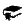 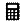 ICT capability    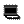 Critical and creative thinking    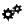 Personal and social capability  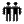 Ethical behaviour    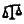  Intercultural understanding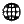   Literacy          Numeracy    ICT capability    Critical and creative thinking    Personal and social capability  Ethical behaviour     Intercultural understanding  Literacy          Numeracy    ICT capability    Critical and creative thinking    Personal and social capability  Ethical behaviour     Intercultural understanding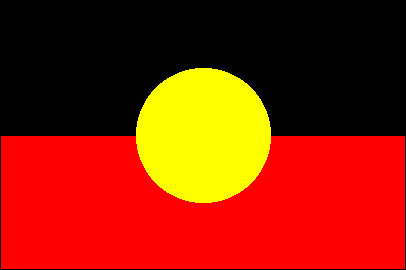 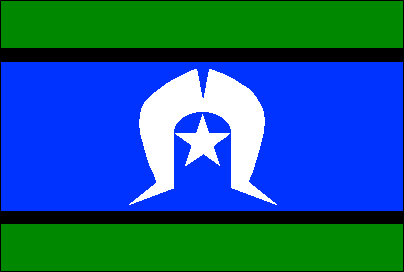 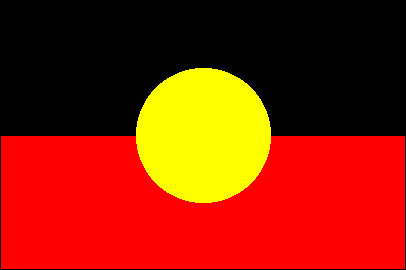 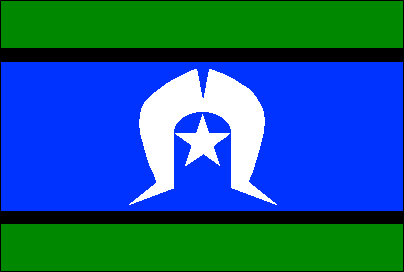                      Aboriginal and Torres Strait Islander histories  and cultures  Asia and Australia’s engagement with Asia 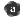 Sustainability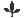                      Aboriginal and Torres Strait Islander histories  and cultures  Asia and Australia’s engagement with Asia Sustainability                     Aboriginal and Torres Strait Islander histories  and cultures  Asia and Australia’s engagement with Asia Sustainability  Literacy          Numeracy    ICT capability    Critical and creative thinking    Personal and social capability  Ethical behaviour     Intercultural understanding                     Aboriginal and Torres Strait Islander histories  and cultures  Asia and Australia’s engagement with Asia 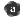 Sustainability                     Aboriginal and Torres Strait Islander histories  and cultures  Asia and Australia’s engagement with Asia Sustainability                     Aboriginal and Torres Strait Islander histories  and cultures  Asia and Australia’s engagement with Asia Sustainability